ЧЕРКАСЬКА ОБЛАСНА РАДАР І Ш Е Н Н Я18.03.2020 										№ 36-75/VIIПро звернення депутатів Черкаськоїобласної ради до Президента України,Верховної Ради України та КабінетуМіністрів України щодо відтермінуванняреформи вторинної ланки медичної допомогидо завершення реформи децентралізації в УкраїніВідповідно до частини другої статті 43 та частини десятої статті 59 Закону України "Про місцеве самоврядування в Україні" обласна рада
в и р і ш и л а:схвалити текст звернення депутатів Черкаської обласної ради
до Президента України, Верховної Ради України та Кабінету Міністрів України щодо відтермінування реформи вторинної ланки медичної допомоги
до завершення реформи децентралізації в Україні (текст звернення додається).Голова										А. ПІДГОРНИЙДодатокдо рішення обласної радивід 18.03.2020 № 36-75/VIIЗверненнядепутатів Черкаської обласної ради до Президента України,Верховної Ради України та Кабінету Міністрів Українищодо відтермінування реформи вторинної ланки медичної допомогидо завершення реформи децентралізації в УкраїніЖителі Черкаської області підтримують реформи, які проводяться
в Україні, адже всі вони покликані сприяти ефективному розвитку нашої держави.Крім інших реформ, важливими у 2020 році ми вважаємо реформи у сфері охорони здоров’я та децентралізації.Як відомо, із 1 квітня 2020 року в Україні стартує другий етап медичної реформи, у ході якого, зокрема, змінюється механізм фінансування медичних закладів.У ході реалізації другого етапу реформи медичні заклади вторинного рівня мають укласти договори на надання медичних послуг із Національною службою здоров’я, виконавши ряд вимог.З метою мінімізації ризиків, які можуть виникнути з 1 квітня цього року, для гарантованого надання жителям області якісних медичних послуг, керівництвом обласної ради було проведено зустріч керівників області
з головними лікарями центральних районних лікарень області. Передумовою зустрічі стали візити голови обласної ради до ЦРЛ, під час яких лікарі закладів охорони здоров’я висловили занепокоєння щодо початку другого етапу медичної реформи.В обговоренні проблем гостро стояло питання забезпечення лікарень дороговартісним обладнанням. Понад 20 років держава не виділяла коштів
на придбання такого обладнання. Кількість спеціалізованих транспортних засобів для доставки хворих до опорних медичних закладів також недостатня.
Є проблема з кадровим забезпеченням підприємств вторинної ланки медичної допомоги.Присутні на зустрічі голови районних рад стверджують, що в місцевих бюджетах наразі відсутні кошти для приведення лікарень до рівня,
якого вимагає НСЗУ. Для акумулювання необхідних коштів потрібний час.Викликають ряд запитань і умови оплати Національною службою здоров’я надання медичних послуг. Передбачені суми не зможуть покрити навіть оплату праці персоналу підприємств вторинної медичної допомоги. Коштів на підвищення заробітних плат лікарів не вистачить.Суми коштів, передбачених на лікування хворих за напрямками захворювань, не покриватимуть усіх витрат.Великою проблемою для доставки хворих до опорних лікарень залишається бездоріжжя. Не передбачена реформою й оплата невідкладної реанімаційної допомоги, яка надається хворим перед доставкою їх до опорних спеціалізованих медичних закладів.Як відомо, у 2020 році в Україні триває реформа децентралізації.Приведення закладів вторинної ланки медичної допомоги до належного рівня покладене, в основному, на місцеві бюджети, а реформа децентралізації ще не завершена.Планується, що до квітня 2020 року буде затверджений адміністративно-територіальний устрій базового рівня, до червня – субрегіонального рівня. Завершення реформи децентралізації і зміна адміністративно-територіального устрою запланована на 4-й квартал 2020 року.У жовтні 2020 року відбудуться чергові місцеві вибори, на яких буде змінено склад місцевих рад усіх рівнів, а також міські, сільські, селищні голови.Враховуючи викладене вище, ми, депутати Черкаської обласної ради звертаємося до Президента України, Верховної Ради України та Кабінету Міністрів України з проханням:прийняти рішення щодо відтермінування другого етапу медичної реформи в Україні до завершення реформи децентралізації та проведення чергових місцевих виборів 2020 року з метою недопущення зростання соціальної напруги серед населення через невизначеність шляхів її реалізації;доопрацювати положення реформи в частині умов оплати Національною службою здоров’я надання медичних послуг та розрахунку 
і порядку затвердження тарифів для надання платних медичних послуг.Схвалено на 36 сесіїЧеркаської обласної ради сьомого скликання 18 березня 2020 року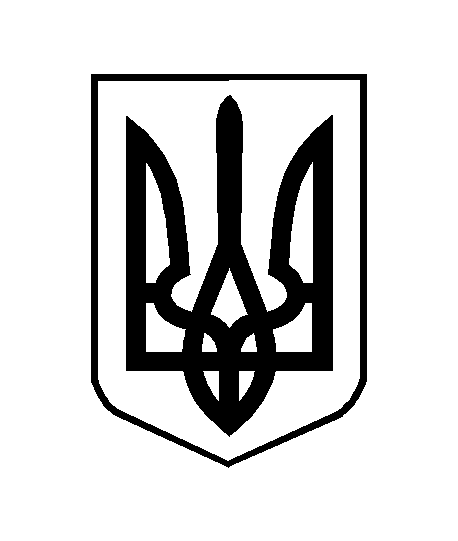 